Выпискаиз протокола № 5заседания Ученого совета Института наук о Земле «13» мая 2022 г.Членов совета – 14 человекПрисутствовали – 12 человекСлушали: руководителя основной профессиональной образовательной программы высшего образования по специальности 21.05.02 Прикладная геология, специализация «Геологическая съемка, поиски и разведка месторождений твердых полезных ископаемых» 2022 г. набора доцента Института наук о Земле, к.г.-м.н., доцента Труфанова А.В., подготовившего к утверждению комплект документов основной профессиональной образовательной программы.Постановили: принять и рекомендовать к утверждению основную профессиональную образовательную программу высшего образования по специальности 21.05.02 Прикладная геология, специализация «Геологическая съемка, поиски и разведка месторождений твердых полезных ископаемых» 2022 г. набора.голосование: «За» – 12, «Против» – 0, «Воздержались – 0.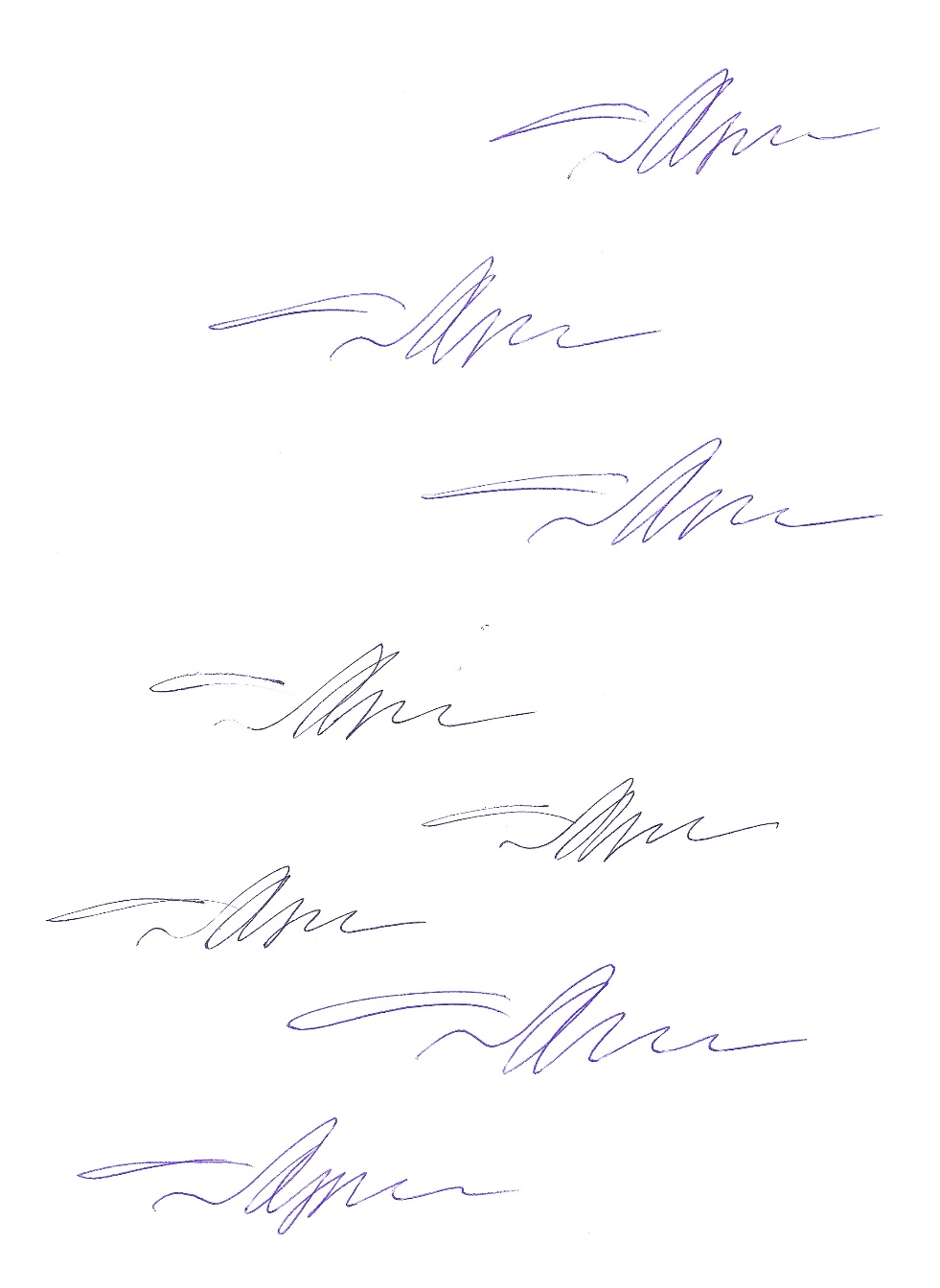 Председатель Ученого совета					А.Н. Кузнецов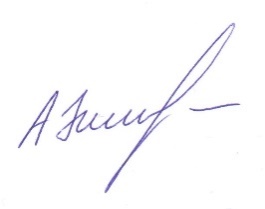 Секретарь	Ученого совета						А.А. Зимовец